Zał. Nr 4 do regulaminu  rekrutacji i uczestnictwa w projekcie ”Zwiększenie jakości kształcenia na kierunku pielęgniarstwo w PUZ we Włocławku poprzez rozwój MCSM  oraz wdrożenie programu rozwojowego”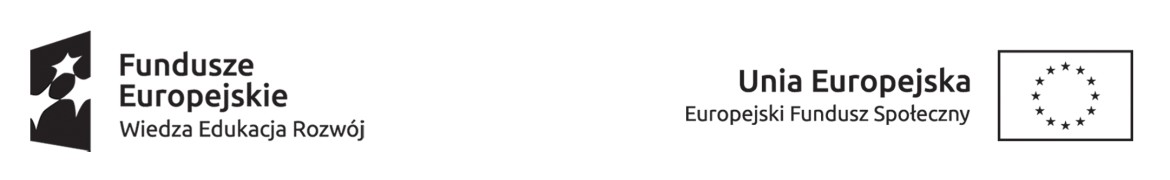 DEKLARACJA UCZESTNICTWA W PROJEKCIEJa niżej podpisany/a ………………………………………………………………deklaruję udział w projekcie pt. „Zwiększenie jakości kształcenia na kierunku pielęgniarstwo w PUZ 
we Włocławku poprzez rozwój MCSM oraz wdrożenie programu rozwojowego” (POWR.05.03.00-00-0014/19 ) współfinansowanym  ze środków  Europejskiego  Funduszu  Społecznego  w  ramach Programu Operacyjnego Wiedza Edukacja Rozwój 2014-2020, Oś V - Wsparcie dla obszaru zdrowia, Działanie 5.3.Wysoka jakość kształcenia na kierunkach medycznych.Świadomy/a odpowiedzialności za składanie oświadczeń niezgodnych z prawdą oświadczam, że:Zapoznałem/am się z Regulaminem rekrutacji i uczestnictwa w projekcie „Zwiększenie jakości kształcenia na kierunku pielęgniarstwo w PUZ we Włocławku poprzez rozwój MCSM oraz wdrożenie programu rozwojowego”  oraz akceptuję warunki udziału w projekcie.Spełniam kryteria kwalifikowalności, uprawniające mnie do udziału w projekcie.Zostałem/am poinformowany, że projekt jest współfinansowany ze środków Unii Europejskiej w ramach Europejskiego Funduszu Społecznego.Deklaruję aktywny udział w formach wsparcia, do których zostałem/am przypisany  w ramach projektu.Wyrażam zgodę na przekazywanie mi informacji związanych z realizacją projektu drogą telefoniczną i/lub elektroniczną.Wyrażam zgodę na udział w badaniach ankietowych i ewaluacyjnych realizowanych w ramach projektu.Wyrażam zgodę na wykorzystanie mojego wizerunku do celów promocji projektu, w szczególności 
do promowania i upowszechniania projektu na stronach internetowych, w prasie, radio i telewizji oraz publikacjach przygotowanych przez Beneficjenta.miejsce, dataczytelny podpis